  CONTACTS (AREA CODE 585)	Emergency	911League Information 633-8WAA (8922)League Safety OfficerChris Jorstad, RN  (585) 754-3676             C_jorstad@yahoo.comEmpire field address, 2130 Empire BlvdD’Amico field address, 605 Phillips RoadBoard Members for Related Functions Jeremy Andrzejewski (Pres.) 716-860-4175Dale Simons  (Vice Pres.)	746-9491Chris Sykes  (Player Agent)	200-2012Ed Fruschi    (Secretary)      469-5759Don Barone (Treasurer)	347-4090Ed Bechtold (Umpires)	737-5703 Jim Eckler (Equipment)		671-7729 Visit our website for a complete listingNew York District 4 Administrator Ken Liesegang	315-1538	INCIDENT REPORTING	What to report: Any and all incidents involving anyone in attendance!When to report: All reports must be filed within 48 hours of the incident to a League Safety Officer.How to report: The coach on hand at the time of the incident must complete a page one of the Accident Notification Form and give or mail to a League Safety Officer ASAP! A signature of the player’s parent is required (or thesignature of the injured person if an adult).  DANGEROUS WEATHER	Lightning: If ANY lightning is seen, the field must be cleared immediately and the games are over. All must go quickly to your cars. DO NOT REMAIN IN THE DUGOUTS AND BLEACHERS. Leave thefields.When you HEAR it – CLEAR it; when you SEE it – FLEE it!Heat/Humidity: Drink 8 oz. of water immediately before exercise; at least 4 oz. every 20 minutes during the event; and 16 oz. for every pound of weight lost afterward. Beverages containing small amounts of sodium and electrolytes are beneficial, but avoid those with caffeine or carbonation.When it’s HOT,Drink BEFORE you’re thirsty!  VOLUNTEER SCREENING All volunteers must fill out Little League Baseball’s Volunteer Application Form and provide a government-issued photo ID.   WAA will screen all applicable    volunteers against a national sex offender registry.WEBSTER ATHLETIC ASSOCIATIONSAFETY MANUAL2023 EDITIONBASIC PRACTICES FOR USE BY ALL LITTLE LEAGUE BASEBALL PARTICIPANTS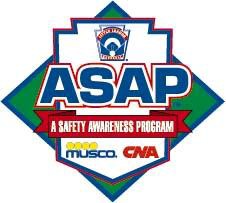 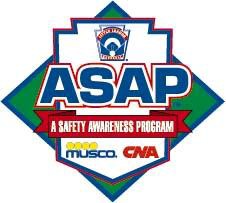 PLAYING IT SAFE: GUIDELINES TO ENJOY THE GAME WITHOUT INJURYThere are many participants in the sport of baseball – coaches, players, umpires, parents, and spectators.Others devote their talent and enthusiasm to organize our numerous leagues – commissioners, equipment managers, field supervisors, concession managers, and many more. Each adds uniquely to our experience.Safety is integral to baseball, its rules, and the roles and responsibilities of each participant. This brochure introduces the basic elements of our safety program to enable routine use by all. Much additional guidance is available from a League Safety Officer upon request.Pre-Use Inspection: Coaches and umpires must walk the field prior to each day’s play to detect and correct any hazardous conditions. Check for:Playable infield, outfield, and fencingSecure bases and pitcher’s rubberLack of foreign objects and debrisFirst-aid kit and phone availabilityClosed equipment boxesAnnual Facility Survey: League Safety Officers inventory key aspects of all facilities used for WAA events on Little League Baseball’s National Facility Survey prior to each season.Facility Improvements: WAA resources are routinely devoted to enhance our playing facilities over time. Current and proposed projects are prioritized and tracked at the monthly meeting of the Board of Directors and its subcommittees per the direction of the WAA President.Pre-Use Inspection: Coaches and players must examine all equipment on hand prior to each day’s play to detect, repair, or replace any damaged items.Promptly return unusable equipment to WAA’s Equipment Manager to be destroyed. Check for:Operational catcher’s gear, including throat protector and glove, which is properly adjusted to the individualRegulation size bats and snug- fitting helmets without cracks and dentsDamaged or water-logged baseballsAnnual Equipment Refurbishment: Our Equipment Managers inventory, repair, and replace obsolete items between seasons as needed to ensure timely availability according to league requirements.Equipment Upgrades: Supplemental equipment is routinely purchased on a trial basis according to evolving technology and standards. Current and proposed projects are prioritized and tracked at the monthly meeting of the Board of Directors and its subcommittees per the direction of the WAA President.Coaches and umpires must consistently apply all baseball rules, including:Batters and runners wear helmetsNo bat-swinging “on deck”Play ends before darknessCatchers must wear a helmet and dangling-style throat protector any time they are catching for a pitcher. They must wear full equipment (including a cup for males) whenever they are behind a batter.Adults may not catch a pitcherOperation: Managers supervise equipment use per Little LeagueBaseball’s guidelines for safe andsanitary food services.Inspection: Meet all applicable regulations.Playing Skills: Coaches must attend our pre-season clinics that emphasize the skills relevant to those in their league.First Aid: Coaches must receive our annual emergency management awareness training. Umpires are also encouraged to do so.2023 Important DatesCoach Training (Skills, Drills, FUNdamentals)March 5, 2023Webster Rec Center4-6 PMSafety and First Aid TrainingMajors: March 21, 2023Minors: March 22, 2023Rookie: April 10, 2023Developmental: April 11, 2023Intermed/Jr/Sr: April 26, 2023T-Ball: May 24, 2023  Spring Field Clean-UpEmpire Park: April 22, 2023D’Amico Park: April 22, 2023Opening Day Celebration        • April 29, 2023    Redwings Day         •  June 18, 2023Webster Little League - Concession Stand Safety Policies and ProceduresThe Webster Little League concession stand does not prepare any foods. Stock consists of prepackaged candies, snacks, and soft drinks. All products sold need to be wrapped and sealed. All beverages must be in sealed containers with the seal still intact. All products must be purchased from a reputable local dealer for quality reasons. Any package or seal that is broken cannot be sold and should be returned to the vendor for credit.Concession stand safety procedures will be posted in the concession stand. These procedures will include the following:No children under 16 years of age will be allowed in the concession stand.Volunteers must wash hands frequently.Anyone who is sick, or has open sores or cuts, should not work in the concession stand.All items must be stored a minimum of 12 inches off the floor.Items that require refrigeration must be stored in the refrigerators located in the concession stand.Trash needs to be disposed of in the trash receptacles. All trash cans must have tight-fitting covers.Sanitizing wipes will be used to keep the concession stand clean. Wipes should only be used once before disposal.There is no smoking allowed anywhere in the park during Webster Little League events.Concession stand must be cleaned after every event.A list of emergency numbers and key league personnel phone numbers shall be available in the concession stand for emergency use.The concession manager will be responsible for the training of all those who work the concession stand. Contact information for the concession stand manager will be posted within the concession stand. The minimum age to help in the concession stand is 16 years of age. No one under 16 years of age shall be allowed in the concession area for any reason.